Registration Form for FCV Volunteer Reflection Day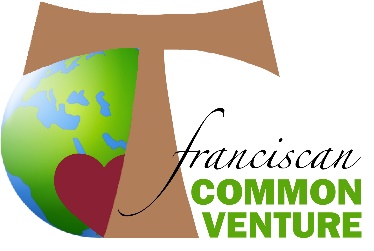 Service and The Holy Thursday RevolutionMarch 25, 2023, 9 am – 3 pmShalom Spirituality CenterPLEASE PRINTName: ________________________________________________________________Address: ______________________________________________________________ Cell: _____________________________ Email: ______________________________I will attend the Reflection Day on March 25th.  Enclosed is my registration fee of $25 (per person).  This includes the noon meal. Registrations & payment DUE March 10, 2023HOUSING ___ I will need overnight accommodations on Friday night, March 24 ($40 per person)___ I will need overnight accommodations on Saturday night, March 25 ($40 per person)___ I will need overnight accommodations for both Friday and Saturday nights March 24and 25 ($80 per person)MEALS___ I will need the evening meal, Friday, March 24 ($15 per person) served at 5 pm___ I will need the evening meal, Saturday, March 25 ($15 per person) served at 5 pm___ I will need the evening meal both Friday and Saturday ($30 per person) served at 5 pmPAYMENTRegistration	$25.00Housing	$________Meals		$ ________TOTAL DUE: 	$_________Please make checks out to Sisters of St. Francis. Send to:FCV Reflection Dayc/o Sr. Shell Balek 3390 Windsor AvenueDubuque, IA 52001